Natural ResourcesMatch these keys words to the definitionsNow decide which resources go in each category.  You should check the fact sheet to get more information.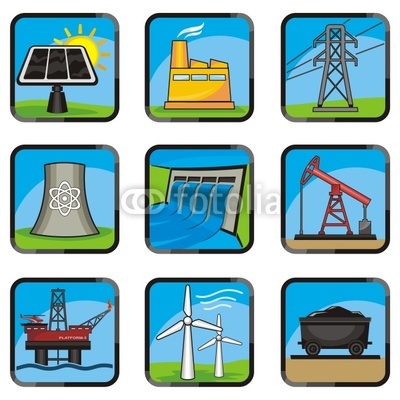        Wind power           Nuclear power	      Hydroelectric                  Solar                            Coal                               Oil                                            
               Gas                      Wave power             Tidal power      Geothermal power            Biofuels                        wood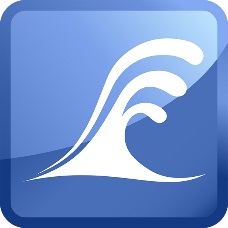 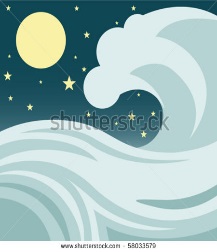 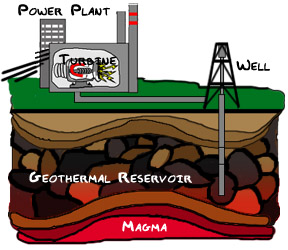 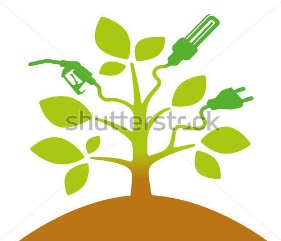 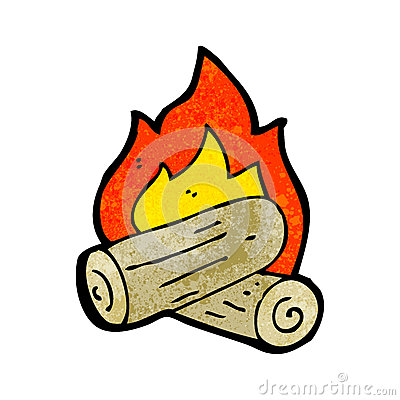 How is world energy consumption (use) changing?You are going to produce a compound line graph. This is where each line is piled up on top of the last.Non-renewableRenewableSustainablewill not run out if it is looked after carefully will not run out if it is looked after carefully will not run out. Also called infinite (unlimited amount)will not run out. Also called infinite (unlimited amount)will eventually run out. Cannot be re-newed. Also called finite (limited)will eventually run out. Cannot be re-newed. Also called finite (limited)Non-renewableRenewableSustainable1990199520002005200820102015Coal2500260028003300320035004000Renewables5050100100100100200Hydro-electricity30030040060060012001400Nuclear energy200300300500500600600Natural gas1900200029002950290030003200Oil300031003500390036004000410013,50013,50013,00013,00012,00012,00011,50011,50011,00011,00010.50010.50010,00010,00095009500900090008500850080008000750075007000700065006500600060005500550050005000450045004000400035003500300030002500250020002000150015001000100050050000199019901995199520002000200520052010201020152015